JOB DESCRIPTIONJOB DETAILSJob Title: Streetworks Coordinator	Vacancy Reference: RJM1045Salary:	Competitive		Department: City Fibre		Reporting To: Support Team ManagerHours of Work: 40 hours per weekBase: Nottingham			Contract Type: Permanent 
JOB SUMMARY
We have an exciting opportunity for a Streetworks Coordinator to join our team at McCann’s. You will be working on a large City Fibre project and will be responsible for requesting and submitting NRSWA Street works permits, ensuring all works are permitted in accordance with the Traffic Management Act. 

Required Critical BehavioursExtensive knowledge with Symology and streetworksPrevious experience within a Streetworks/Noticing environment essential NRSWA qualification preferred An understanding of local government and contract managementAbility to read Civils Plans and to permit from them direct Extensive Knowledge of FPN’s, Section 74 and Traffic Management Good negotiation skillsAbility to work reactivity and at high demandExcellent methodical working Excellent communication skills, both verbal and writtenAbility to deliver high levels of customer serviceGood time management with the ability to work to tight deadlinesExtensive Microsoft Excel ability
Duties and ResponsibilitiesStart to Finish process for streetworks permits using notice management systems, ensuring compliance with NRSWA Start to Finish process for FPN, Section 74 , Section 72 To raise permits directly from a Civils Plan, Plan Traffic Management. Maintain accurate records of progress and completed workLiaise with local authorities and suppliers regarding permit complianceWork to strict deadlines, providing weekly reports to ensure KPI’s are being metEscalate any related issues that could impact the delivery of targetsEnsure compliance with Health and Safety and Environmental policiesSupporting operations with other administrative tasks ABOUT USMcCann Ltd is a leading civil and electrical engineering construction company that operates throughout the UK on major road, rail, and airport infrastructure projects for public and private sector clients. We provide our clients with integrated infrastructure solutions that meet business needs and exceed expectations each and every time.Since our formation, some forty years ago we have developed a wide range of specialist contracting services to support the successful delivery of major infrastructure projects throughout the UK.  As a leading supplier and installer of street lighting, traffic signs, signals, communication systems and associated civil engineering we can also play a key role in the development of project design and buildability whilst working comfortably within a wide range of contractual arrangements.With a large, highly skilled, directly employed workforce, supported by an extensive specialised plant fleet we are able to take on and deliver the most demanding of projects to programme and budget. Furthermore, as a business, employer, and member of the wider community, we fully recognise our social responsibility, always striving to build a safe, sustainable entity which is environmentally responsible. With an ambitious strategy, we are poised for further growth and success, so if you are committed, talented and enthusiastic, McCann’s is the right place for you.WHAT WE OFFERIn return we offer an opportunity to work on some of the UKs most exciting construction projects, in a fast-paced environment where each day brings new challenges as well as a competitive salary and benefits package. We will always consider flexible working hours and arrangements.25 days annual leave entitlement, plus bank holidaysCompetitive salaryDiscount gym membershipEQUALITY, DIVERSITY & INCLUSIONJ McCann is an equal opportunities employer and will not discriminate on the grounds of age, disability, gender reassignment, marriage or civil partnership, pregnancy or parental leave, race, religion or belief, sex, or sexual orientation. In line with our Social Value commitment, we will guarantee an interview to any member of groups experiencing disadvantage, including long term unemployment, ex-offenders and those not in education, employment or training that meets the essential competencies set out in the job description and person specification.As an employee, you have the right to:A workplace that is free from unlawful discrimination, harassment, or bullyingInclusive practices and behaviour in the workplaceEqual access to benefits and conditionsFair allocation of workloadsCompetitive merit-based selection processes for recruitment and promotionAccessible processes to deal with work-related complaints and grievancesHEALTH & SAFETYEvery employee is responsible for their own safety and the safety of other in the workplace and has a duty to report any issues or perceived risks to their line manager in the first instance or the Health and Safety department. 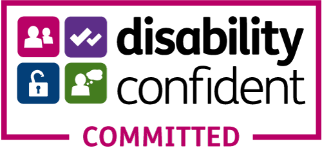 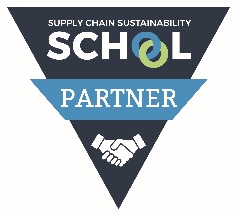 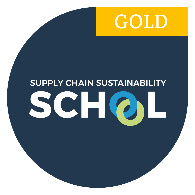 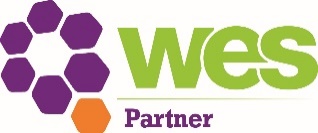 PERSON SPECIFICATION*A= Application Form	I=Interview	Q=Qualification/CertificatesFactorsDescriptionHow Assessed (A/I/Q)QualificationsQualificationsQualificationsQualificationsExperienceExperienceExperienceExperienceSkills / KnowledgeSkills / KnowledgeSkills / KnowledgeSkills / KnowledgePersonal AttributesPersonal AttributesPersonal AttributesPersonal AttributesOtherOtherOtherOther